             Liste de voyage pour vacances au soleil et à la mer                                  Приложение1.Consigne : Imaginez que vous avez décider d’aller à la mer. Adaptez cette liste en fonction de vos besoins personnels. Notez le necéssaire.                                                                                                     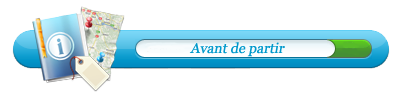 Prévoir un taxi ou demander à un proche pour aller à l'aéroport / gare
Débrancher tous les appareils électriques/Arroser les plantes/Recharger les batteries des appareils à bloc/ 
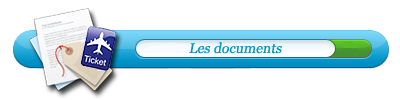 Carte d'identité / Passeport, visas/   Billets (avion, train, bateau, bus...) aller / retour
Copies de tous les papiers officiels (passeport, permis, billet d’avion)/ Numéros de téléphone et adresse des proches (sert aussi pour la carte postale)/ Guides de voyage / Lecture / Stylo / marqueur/
Pochette étanche (сумочка герметичная)  pour contenir les documents/
Adresses des lieux d'hébergements (места размещения) / Plans de quartier/Carte des endroits visités/
 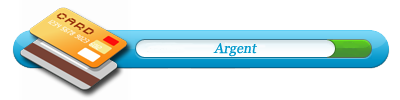 Argent liquide (наличные деньги) / Carte de crédit /
 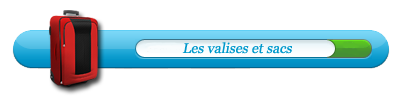 Valise à roulettes, compter 1 par personne/ Sac à dos (15 à 25 litres)  / Étiquettes de bagages/
Sac imperméable (непромокаемый) (nourriture, électronique…)/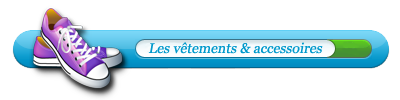 Parka /veste / Poncho /cape pour la pluie/ Jean ou pantalon  / Short  / Pull /  Tee-shirts  / Chemises / Sous-vêtements /Chaussettes / Chaussures de marche / Sandales / Casquette /  Chapeau / Bonnet / Lunettes de soleil / Montre / Maillot de bain (купальник) / Serviette de plage/ Sac de plage/ Palmes (ласты), masque, tuba (дыхательная трубка для подводного плавания)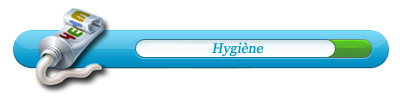 Trousse de toilette :  Savon (мыло) / Gel douche  /Shampooing /Dentifrice (зубная паста) / Brosse à dent / Peigne / Déodorant / Crème solaire / après-soleil / Petit miroir /  Mouchoirs (платочки) en papier / Gel nettoyant mains
 
Aspirine ou paracétamol (anti-douleurs) / Médicaments personnels, avec mes ordonnances/
Répulsifs anti-moustiques / Thermomètre/  Anti-histaminique / Anti-diarrhéique/ Antispasmodique/

Baladeur MP3/Appareil photo /Chargeur batterie / piles/Caméra vidéo /Ordinateur portable / tablette /
Téléphone portable /Adaptateur universel pour prises électriques/GPS /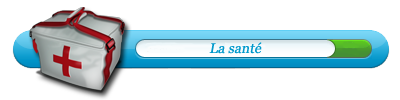 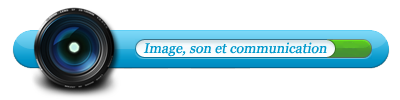  Sacs plastiques (linge sale)/Masque « anti-lumière »/Réveil (remplacé par le portable)/ Moustiquaire (противомоскитная сетка)/ Jeux de cartes / Jeux de poche/Parapluie/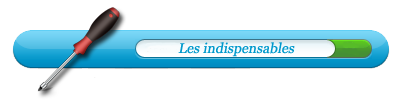 http://www.malistedevoyage.fr/pour-preparer-bagages-valise-sac-a-dos/liste-de-voyage-pour-vacances-au-soleil-et-a-la-mer        Bon voyage !